Checking the Net Contentsof Packaged Goods	as adopted by the 103rd National Conference on Weights and Measures 2018	Editors:Linda CrownDavid SefcikLisa WarfieldDr. Douglas Olson, ChiefOffice of Weights and MeasuresPhysical Measurement LaboratoryThis publication is available free of charge from: https://doi.org/10.6028/NIST.HB.133-2019November 2018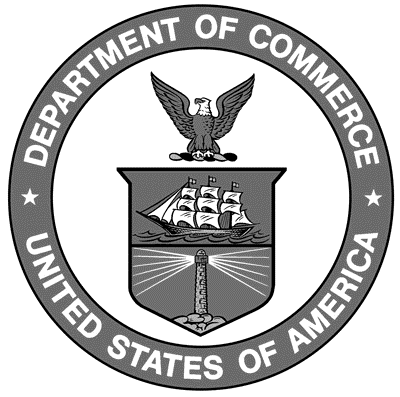 U.S. Department of CommerceWilbur Ross, SecretaryNational Institute of Standards and TechnologyDr. Walter Copan, NIST Director and Under Secretary of Commerce for Standards and Technology2019 EditionSupersedes NIST Handbook 133, 2018 EditionCertain commercial entities, equipment, or materials may be identified in this document in order to describe an experimental procedure or concept adequately.  Such identification is not intended to imply recommendation or endorsement by the National Institute of Standards and Technology, nor is it intended to imply that the entities, materials, or equipment are necessarily the best available for the purpose.National Institute of Standards and Technology Handbook 133, 2019 Edition Natl. Inst. Stand. Technol. Handb. 133, 2019 Ed. 256 Pages (Nov. 2018)CODEN:  NIHAE2NIST Handbook133